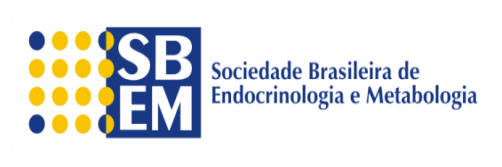 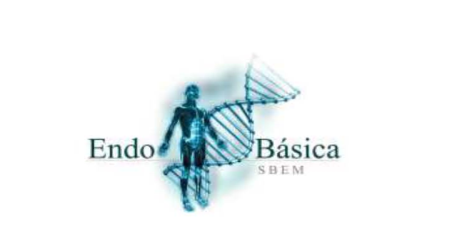 Formulário para inscrições no Departamento de Endocrinologia BásicaFormulário para inscrições no Departamento de Endocrinologia BásicaNome:CPF:Ano de formatura:Cidade e Estado:Instituição:Setor onde exerce suas atividades de pesquisa na área básica/translacionalMotivo para adesão ao departamentoLink do CV Lattes